2pm Saturday 20 April 2024Pavilion, Recreation Ground Get that feelgood feeling by doing good and enjoy the springtime fresh air into the bargain.  Once again we will be picking litter in the village and in nearby areas – equipment provided.Come and join us!For more information, contact Norton Mahy on 01462 742677, norton.mahy@ashwell.gov.uk or Jane Porter the Parish Clerk on 01462 743706, clerk@ashwell.gov.uk,Ashwell’s spring litter pick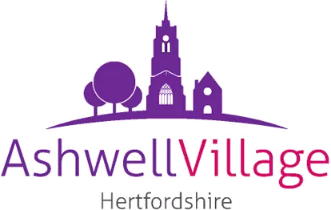 ...It’s that time of year again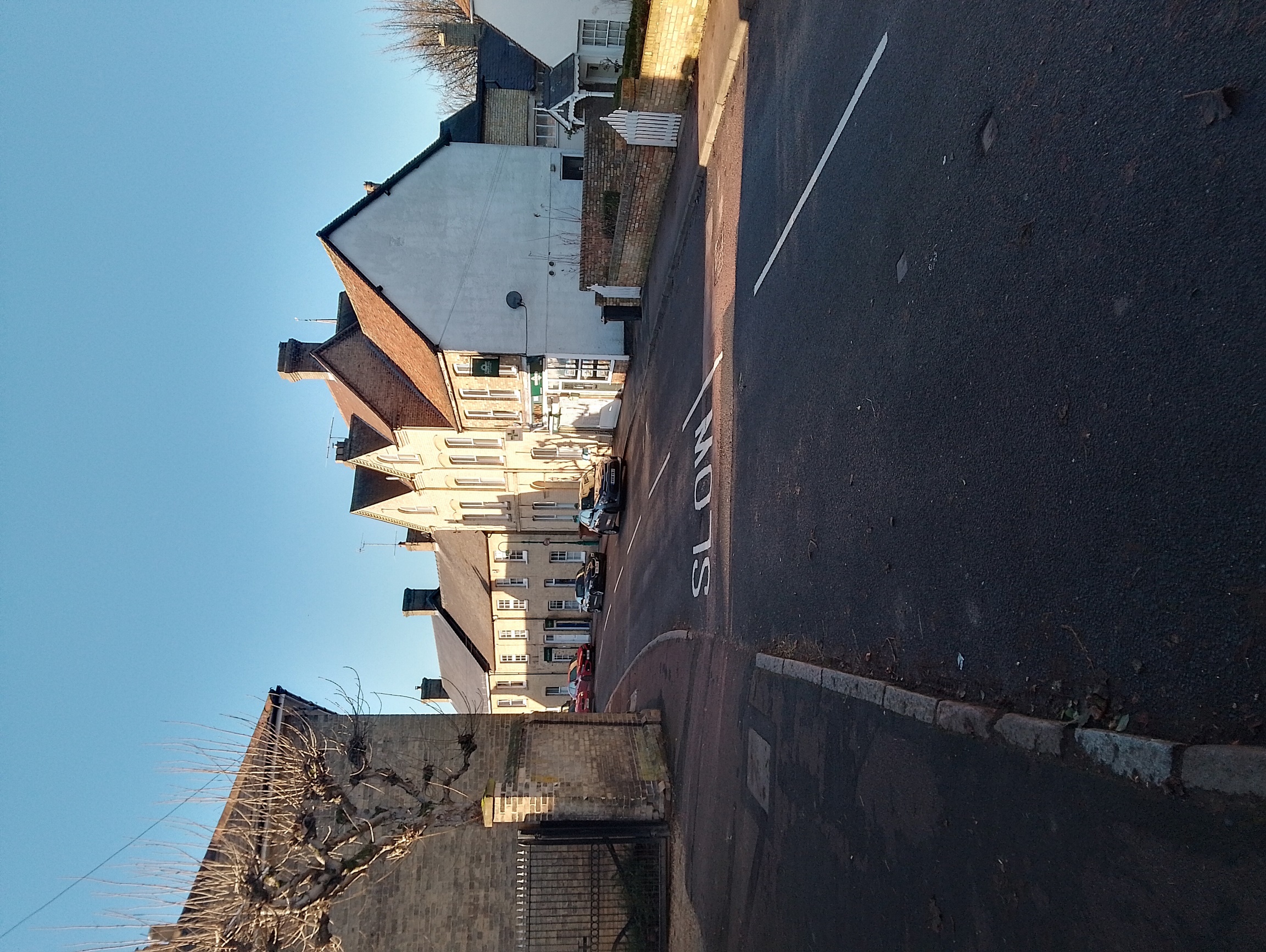 Time to clean up our village